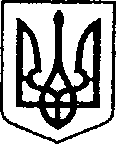 УКРАЇНАЧЕРНІГІВСЬКА ОБЛАСТЬН І Ж И Н С Ь К А    М І С Ь К А    Р А Д АВ И К О Н А В Ч И Й    К О М І Т Е ТР І Ш Е Н Н Явід _16 листопада 2023 року                    м. Ніжин		                          № 525Про внесення змін до рішення виконавчого комітету Ніжинської міської ради від 06.07.2023 №274 «Про забезпечення вільного доступу до укриттів цивільного захисту Ніжинської територіальної громади»У відповідності до ст.ст. 361, 42, 51-53, 59, 61 Закону України «Про місцеве самоврядування в Україні, Регламенту Ніжинської міської ради VIII скликання, затвердженого рішенням Ніжинської міської ради 24.12.2020 р. №27-4/2020                (із змінами), Указу Президента України «Про введення військового стану                в Україні» від 24.02.2022 № 64, постанови Кабінету Міністрів України                       від 11.03.2022 № 252 «Деякі питання формування та виконання місцевих бюджетів у період воєнного стану», п. 6. Програми розвитку цивільного захисту Ніжинської територіальної громади на 2023 рік, затвердженої рішенням Ніжинської міської ради VIII скликання від 07.12.2022 №3-26/2022 (із змінами), на виконання вимог Указу Президента України від 26.06.2023 №01-14/3907 «Про введення в дію рішення Ради національної безпеки та оборони України                  від 23 червня 2023 року», розрахунку на оплату від 27.07.2023 та враховуючі лист Управління освіти Ніжинської міської ради від 26.09.2023 №01-10/1427, виконавчий комітет Ніжинської міської ради вирішив:1. Внести зміни до пункту 1та пункту 2 рішення виконавчого комітету Ніжинської  міської ради від 06.07.2023 № 274 «Про забезпечення вільного доступу до укриттів цивільного захисту Ніжинської територіальної громади»  (зі змінами, внесеними рішенням  від 05.10.2023 № 436) та викласти їх в новій редакції:«1. Фінансовому управлінню Ніжинської міської ради (Писаренко Л.В.) перерахувати Управлінню житлово-комунального господарства та будівництва Ніжинської міської ради кошти в сумі 140 000,00 грн. (КПКВК 1218110,                   КЕКВ 2210) для придбання комплектів керованого доступу до укриттів цивільного захисту Ніжинської територіальної громади, а саме:2. Управлінню житлово-комунального господарства та будівництва Ніжинської міської ради передати на баланс КП КК «Північна» та КП «СЕЗ» придбані пристрої.»2. Начальнику відділу з питань надзвичайних ситуацій, цивільного захисту населення, оборонної та мобілізаційної роботи Овчаренку І.Ю. забезпечити розміщення цього рішення протягом п’яти робочих днів на офіційному сайті Ніжинської міської ради.3. Контроль за виконанням рішення покласти на першого заступника міського голови з питань діяльності виконавчих органів ради Вовченка Ф.І.Головуючий на засіданні виконавчого комітету – перший заступник міського голови з питань діяльності виконавчих органів ради                                              Федір ВОВЧЕНКО№ з/пМісцезнаходження захисної спорудиБалансоутримувачМісткість укриття1.м. Ніжин, вул. …….КП КК «Північна»……осіб2.м. Ніжин, вул. ……..КП КК «Північна»……осіб3м. Ніжин, вул. ……..КП «СЕЗ»…..осіб